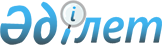 О районном бюджете на 2021-2023 годыРешение Буландынского районного маслихата Акмолинской области от 24 декабря 2020 года № 6С-66/1. Зарегистрировано Департаментом юстиции Акмолинской области 15 января 2021 года № 8305.
      В соответствии с пунктом 2 статьи 9 Бюджетного кодекса Республики Казахстан от 4 декабря 2008 года, подпунктом 1) пункта 1 статьи 6 Закона Республики Казахстан от 23 января 2001 года "О местном государственном управлении и самоуправлении в Республике Казахстан", Буландынский районный маслихат РЕШИЛ:
      1. Утвердить районный бюджет на 2021-2023 годы, согласно приложениям 1, 2 и 3 соответственно, в том числе на 2021 год в следующих объемах:
      1) доходы – 6721398,9 тысяч тенге, в том числе:
      налоговые поступления – 1023057,0 тысяч тенге;
      неналоговые поступления – 14569,5 тысяч тенге;
      поступления от продажи основного капитала – 172984,0 тысячи тенге;
      поступления трансфертов – 5510788,4 тысячи тенге;
      2) затраты – 6638457,6 тысяч тенге;
      3) чистое бюджетное кредитование – 9522,5 тысяч тенге;
      бюджетные кредиты – 15432,8 тысяч тенге;
      погашение бюджетных кредитов – 5910,3 тысячи тенге;
      4) сальдо по операциям с финансовыми активами – 96232,0 тысячи тенге;
      приобретение финансовых активов – 96232,0 тысячи тенге;
      поступления от продажи финансовых активов государства – 0,0 тысяч тенге;
      5) дефицит (профицит) бюджета – - 22813,2 тысячи тенге;
      6) финансирование дефицита (использование профицита) бюджета – 22813,2 тысячи тенге.
      Сноска. Пункт 1 - в редакции решения Буландынского районного маслихата Акмолинской области от 16.11.2021 № 7С-11/1 (вводится в действие с 01.01.2021).


      2. Учесть в районном бюджете на 2021 год субвенцию, передаваемую из областного бюджета в сумме 2974955,0 тысяч тенге.
      3. Учесть, что в районном бюджете на 2021 год предусмотрены объемы бюджетных субвенций, передаваемых из районного бюджета бюджетам сельских округов в сумме 164589,0 тысяч тенге, в том числе:
      Вознесенскому сельскому округу 15942,0 тысячи тенге;
      Караозекскому сельскому округу 14664,0 тысячи тенге;
      Айнакольскому сельскому округу 9961,0 тысяча тенге;
      Амангельдинскому сельскому округу 15309,0 тысяч тенге;
      Капитоновскому сельскому округу 18465,0 тысяч тенге;
      Новобратскому сельскому округу 12413,0 тысяч тенге;
      Никольскому сельскому округу 15906,0 тысяч тенге;
      Карамышевскому сельскому округу 16603,0 тысячи тенге;
      Журавлевскому сельскому округу 17991,0 тысяча тенге;
      Ергольскому сельскому округу 12979,0 тысяч тенге;
      Алтындынскому сельскому округу 14356,0 тысяч тенге.
      4. Утвердить резерв местного исполнительного органа района на 2021 год в сумме 19400,0 тысяч тенге.


      Сноска. Пункт 4 - в редакции решения Буландынского районного маслихата Акмолинской области от 16.11.2021 № 7С-11/1 (вводится в действие с 01.01.2021).


      5. Учесть, что в составе расходов районного бюджета на 2021 год предусмотрены целевые трансферты и бюджетные кредиты из республиканского бюджета согласно приложению 4.
      Распределение указанных сумм целевых трансфертов определяется постановлением акимата Буландынского района.
      6. Учесть, что в составе расходов районного бюджета на 2021 год предусмотрены целевые трансферты из областного бюджета согласно приложению 5.
      Распределение указанных сумм целевых трансфертов определяется постановлением акимата Буландынского района.
      7. Учесть, что в районном бюджете на 2021 год предусмотрено погашение бюджетных кредитов в областной бюджет в сумме 5910,3 тысячи тенге.
      Сноска. Пункт 7 - в редакции решения Буландынского районного маслихата Акмолинской области от 16.11.2021 № 7С-11/1 (вводится в действие с 01.01.2021).


      8. Учесть специалистам в области социального обеспечения и культуры, являющимся гражданскими служащими и работающим в сельской местности, повышенные не менее чем на двадцать пять процентов должностные оклады и тарифные ставки, по сравнению с окладами и ставками гражданских служащих, занимающихся этими видами деятельности в городских условиях, согласно перечню, согласованному с областным маслихатом.
      9. Настоящее решение вступает в силу со дня государственной регистрации в Департаменте юстиции Акмолинской области и вводится в действие с 1 января 2021 года.
      "СОГЛАСОВАНО" Районный бюджет на 2021 год
      Сноска. Приложение 1 - в редакции решения Буландынского районного маслихата Акмолинской области от 16.11.2021 № 7С-11/1 (вводится в действие с 01.01.2021). Районный бюджет на 2022 год
      Сноска. Приложение 2 - в редакции решения Буландынского районного маслихата Акмолинской области от 08.09.2021 № 7С-10/1 (вводится в действие с 01.01.2021). Районный бюджет на 2023 год
      Сноска. Приложение 3 с изменением, внесенным решением Буландынского районного маслихата Акмолинской области от 29.03.2021 № 7С-4/1 (вводится в действие с 01.01.2021). Целевые трансферты и бюджетные кредиты из республиканского бюджета на 2021 год
      Сноска. Приложение 4 - в редакции решения Буландынского районного маслихата Акмолинской области от 16.11.2021 № 7С-11/1 (вводится в действие с 01.01.2021). Целевые трансферты из областного бюджета на 2021 год
      Сноска. Приложение 5 - в редакции решения Буландынского районного маслихата Акмолинской области от 16.11.2021 № 7С-11/1 (вводится в действие с 01.01.2021).
					© 2012. РГП на ПХВ «Институт законодательства и правовой информации Республики Казахстан» Министерства юстиции Республики Казахстан
				
      Председатель сессии,секретарь Буландынскогорайонного маслихата

Ш.Кусаинов

      Акимат Буландынского района
Приложение 1 к решению
Буландынского районного
маслихата от 24 декабря
2020 года № 6С-66/1
Категория
Категория
Категория
Категория
Сумма тысяч тенге
Класс
Класс
Класс
Сумма тысяч тенге
Подкласс
Подкласс
Сумма тысяч тенге
Наименование
Сумма тысяч тенге
1
2
3
4
5
I. Доходы
6721398,9
1
Налоговые поступления
1023057,0
01
Подоходный налог 
5935,3
2
Индивидуальный подоходный налог
5935,3
03
Социальный налог
661307,0
1
Социальный налог
661307,0
04
Hалоги на собственность 
257598,0
1
Hалоги на имущество
257598,0
05
Внутренние налоги на товары, работы и услуги
94323,7
2
Акцизы
4790,0
3
Поступления за использование природных и других ресурсов 
76000,0
4
Сборы за ведение предпринимательской и профессиональной деятельности 
13533,7
08
Обязательные платежи, взимаемые за совершение юридически значимых действий и (или) выдачу документов уполномоченными на то государственными органами или должностными лицами
3893,0
1
Государственная пошлина
3893,0
2
Неналоговые поступления
14569,5
01
Доходы от государственной собственности
6416,3
1
Поступления части чистого дохода государственных предприятий 
22,0
5
Доходы от аренды имущества, находящегося в государственной собственности
6389,0
7
Вознаграждения по кредитам, выданным из государственного бюджета 
5,3
02
Поступления от реализации товаров (работ, услуг) государственными учреждениями, финансируемыми из государственного бюджета 
17,0
1
Поступления от реализации товаров (работ, услуг) государственными учреждениями, финансируемыми из государственного бюджета
17,0
03
Поступления денег от проведения государственных закупок, организуемых государственными учреждениями, финансируемыми из государственного бюджета 
667,0
1
Поступления денег от проведения государственных закупок, организуемых государственными учреждениями, финансируемыми из государственного бюджета 
667,0
04
Штрафы, пени, санкции, взыскания, налагаемые государственными учреждениями, финансируемыми из государственного бюджета, а также содержащимися и финансируемыми из бюджета (сметы расходов) Национального Банка Республики Казахстан 
1270,0
1
Штрафы, пени, санкции, взыскания, налагаемые государственными учреждениями, финансируемыми из государственного бюджета, а также содержащимися и финансируемыми из бюджета (сметы расходов) Национального Банка Республики Казахстан, за исключением поступлений от организаций нефтяного сектора и в Фонд компенсации потерпевшим 
1270,0
06
Прочие неналоговые поступления
6199,2
1
Прочие неналоговые поступления
6199,2
3
Поступления от продажи основного капитала
172984,0
01
Продажа государственного имущества, закрепленного за государственными учреждениями 
4677,3
1
Продажа государственного имущества, закрепленного за государственными учреждениями
4677,3
03
Продажа земли и нематериальных активов
168306,7
1
Продажа земли
167592,0
2
Продажа нематериальных активов
714,7
4
Поступления трансфертов 
5510788,4
02
Трансферты из вышестоящих органов государственного управления 
5510788,4
2
Трансферты из областного бюджета 
5510788,4
Функциональная группа
Функциональная группа
Функциональная группа
Функциональная группа
Сумма
Администратор бюджетных программ
Администратор бюджетных программ
Администратор бюджетных программ
Сумма
Программа 
Программа 
Сумма
Наименование
Сумма
1
2
3
4
5
II. Затраты
6638457,6
01
Государственные услуги общего характера 
374273,9
112
Аппарат маслихата района (города областного значения) 
24798,7
001
Услуги по обеспечению деятельности маслихата района (города областного значения) 
24798,7
122
Аппарат акима района (города областного значения) 
163484,0
001
Услуги по обеспечению деятельности акима района (города областного значения)
161525,4
003
Капитальные расходы государственного органа
1958,6
459
Отдел экономики и финансов района (города областного значения)
76536,8
001
Услуги по реализации государственной политики в области формирования и развития экономической политики, государственного планирования, исполнения бюджета и управления коммунальной собственностью района (города областного значения)
39764,1
003
Проведение оценки имущества в целях налогообложения
1010,2
010
Приватизация, управление коммунальным имуществом, постприватизационная деятельность и регулирование споров, связанных с этим
39,0
113
Целевые текущие трансферты нижестоящим бюджетам
35723,5
492
Отдел жилищно-коммунального хозяйства, пассажирского транспорта, автомобильных дорог и жилищной инспекции района (города областного значения)
97754,0
001
Услуги по реализации государственной политики на местном уровне в области жилищно-коммунального хозяйства, пассажирского транспорта, автомобильных дорог и жилищной инспекции 
19765,7
113
Целевые текущие трансферты нижестоящим бюджетам
77988,3
493
Отдел предпринимательства, промышленности и туризма района (города областного значения)
11700,4
001
Услуги по реализации государственной политики на местном уровне в области развития предпринимательства, промышленности и туризма
11700,4
02
Оборона
8824,0
122
Аппарат акима района (города областного значения)
8824,0
005
Мероприятия в рамках исполнения всеобщей воинской обязанности
4637,6
006
Предупреждение и ликвидация чрезвычайных ситуаций масштаба района (города областного значения)
3996,4
007
Мероприятия по профилактике и тушению степных пожаров районного (городского) масштаба, а также пожаров в населенных пунктах, в которых не созданы органы государственной противопожарной службы
190,0
03
Общественный порядок, безопасность, правовая, судебная, уголовно-исполнительная деятельность 
700,0
492
Отдел жилищно-коммунального хозяйства, пассажирского транспорта, автомобильных дорог и жилищной инспекции района (города областного значения) 
700,0
021
Обеспечение безопасности дорожного движения в населенных пунктах 
700,0
06
Социальная помощь и социальное обеспечение
310657,1
451
Отдел занятости и социальных программ района (города областного значения)
310657,1
001
Услуги по реализации государственной политики на местном уровне в области обеспечения занятости и реализации социальных программ для населения 
29123,0
002
Программа занятости
67486,7
004
Оказание социальной помощи на приобретение топлива специалистам здравоохранения, образования, социального обеспечения, культуры, спорта и ветеринарии в сельской местности в соответствии с законодательством Республики Казахстан 
20390,0
005
Государственная адресная социальная помощь
26620,6
006
Оказание жилищной помощи
166,7
007
Социальная помощь отдельным категориям нуждающихся граждан по решениям местных представительных органов
48138,5
010
Материальное обеспечение детей-инвалидов, воспитывающихся и обучающихся на дому 
681,3
011
Оплата услуг по зачислению, выплате и доставке пособий и других социальных выплат
400,0
017
Обеспечение нуждающихся инвалидов протезно-ортопедическими, сурдотехническими и тифлотехническими средствами, специальными средствами передвижения, обязательными гигиеническими средствами, а также предоставление услуг санаторно-курортного лечения, специалиста жестового языка, индивидуальных помощников в соответствии с индивидуальной программой реабилитации инвалида 
41874,6
023
Обеспечение деятельности центров занятости населения
37014,7
050
Обеспечение прав и улучшение качества жизни инвалидов в Республике Казахстан 
12456,0
054
Размещение государственного социального заказа в неправительственных организациях 
8136,0
113
Целевые текущие трансферты нижестоящим бюджетам
18169,0
07
Жилищно-коммунальное хозяйство
966087,2
467
Отдел строительства района (города областного значения)
507806,1
003
Проектирование и (или) строительство, реконструкция жилья коммунального жилищного фонда 
53544,4
004
Проектирование, развитие и (или) обустройство инженерно-коммуникационной инфраструктуры
69711,1
005
Развитие коммунального хозяйства
196500,0
006
Развитие системы водоснабжения и водоотведения
140319,0
058
Развитие системы водоснабжения и водоотведения в сельских населенных пунктах
47731,6
492
Отдел жилищно-коммунального хозяйства, пассажирского транспорта, автомобильных дорог и жилищной инспекции района (города областного значения)
458281,1
003
Организация сохранения государственного жилищного фонда
9000,0
011
Обеспечение бесперебойного теплоснабжения малых городов
347244,5
012
Функционирование системы водоснабжения и водоотведения
40664,9
015
Освещение улиц в населенных пунктах
8400,0
026
Организация эксплуатации тепловых сетей, находящихся в коммунальной собственности районов (городов областного значения) 
52458,0
031
Изготовление технических паспортов на объекты кондоминиумов
513,7
08
Культура, спорт, туризм и информационное пространство
296916,1
455
Отдел культуры и развития языков района (города областного значения) 
246001,8
001
Услуги по реализации государственной политики на местном уровне в области развития языков и культуры 
6922,9
003
Поддержка культурно-досуговой работы
159930,1
006
Функционирование районных (городских) библиотек
70899,4
007
Развитие государственного языка и других языков народа Казахстана
7249,4
032
Капитальные расходы подведомственных государственных учреждений и организаций 
1000,0
456
Отдел внутренней политики района (города областного значения)
37889,5
001
Услуги по реализации государственной политики на местном уровне в области информации, укрепления государственности и формирования социального оптимизма граждан
14353,5
002
Услуги по проведению государственной информационной политики 
7365,0
003
Реализация мероприятий в сфере молодежной политики
16171,0
465
Отдел физической культуры и спорта района (города областного значения)
12999,8
001
Услуги по реализации государственной политики на местном уровне в сфере физической культуры и спорта
8654,3
006
Проведение спортивных соревнований на районном (города областного значения) уровне
445,5
007
Подготовка и участие членов сборных команд района (города областного значения) по различным видам спорта на областных спортивных соревнованиях
3900,0
467
Отдел строительства района (города областного значения)
25,0
008
Развитие объектов спорта
15,0
011
Развитие объектов культуры
10,0
09
Топливно-энергетический комплекс и недропользование
40,0
467
Отдел строительства района (города областного значения)
40,0
009
Развитие теплоэнергетической системы
40,0
10
Сельское, водное, лесное, рыбное хозяйство, особо охраняемые природные территории, охрана окружающей среды и животного мира, земельные отношения 
43888,2
459
Отдел экономики и финансов района (города областного значения)
6905,6
099
Реализация мер по оказанию социальной поддержки специалистов 
6905,6
462
Отдел сельского хозяйства района (города областного значения)
21201,4
001
Услуги по реализации государственной политики на местном уровне в сфере сельского хозяйства 
21201,4
463
Отдел земельных отношений района (города областного значения)
15781,2
001
Услуги по реализации государственной политики в области регулирования земельных отношений на территории района (города областного значения) 
15781,2
11
Промышленность, архитектурная, градостроительная и строительная деятельность
54770,6
467
Отдел строительства района (города областного значения)
14872,6
001
Услуги по реализации государственной политики на местном уровне в области строительства
14872,6
468
Отдел архитектуры и градостроительства района (города областного значения) 
39898,0
001
Услуги по реализации государственной политики в области архитектуры и градостроительства на местном уровне 
13427,3
003
Разработка схем градостроительного развития территории района и генеральных планов населенных пунктов
26470,7
12
Транспорт и коммуникации
773541,2
492
Отдел жилищно-коммунального хозяйства, пассажирского транспорта, автомобильных дорог и жилищной инспекции района (города областного значения) 
773541,2
020
Развитие транспортной инфраструктуры
17000,0
023
Обеспечение функционирования автомобильных дорог 
156351,1
037
Субсидирование пассажирских перевозок по социально значимым городским (сельским), пригородным и внутрирайонным сообщениям 
13916,0
045
Капитальный и средний ремонт автомобильных дорог районного значения и улиц населенных пунктов 
586274,1
13
Прочие
419400,0
459
Отдел экономики и финансов района (города областного значения)
19400,0
012
Резерв местного исполнительного органа района (города областного значения) 
19400,0
467
Отдел строительства района (города областного значения)
400000,0
085
Реализация бюджетных инвестиционных проектов в малых и моногородах 
400000,0
14
Обслуживание долга
29511,5
459
Отдел экономики и финансов района (города областного значения)
29511,5
021
Обслуживание долга местных исполнительных органов по выплате вознаграждений и иных платежей по займам из областного бюджета 
29511,5
15
Трансферты
3359847,8
459
Отдел экономики и финансов района (города областного значения)
3359847,8
006
Возврат неиспользованных (недоиспользованных) целевых трансфертов
10309,8
024
Целевые текущие трансферты из нижестоящего бюджета на компенсацию потерь вышестоящего бюджета в связи с изменением законодательства
3184949,0
038
Субвенции
164589,0
III. Чистое бюджетное кредитование
9522,5
Бюджетные кредиты
15432,8
10
Сельское, водное, лесное, рыбное хозяйство, особо охраняемые природные территории, охрана окружающей среды и животного мира, земельные отношения
15432,8
459
Отдел экономики и финансов района (города областного значения)
15432,8
018
Бюджетные кредиты для реализации мер социальной поддержки специалистов
15432,8
Погашение бюджетных кредитов
5910,3
5
Погашение бюджетных кредитов
5910,3
01
Погашение бюджетных кредитов
5910,3
1
Погашение бюджетных кредитов, выданных из государственного бюджета
5910,3
IV. Сальдо по операциям с финансовыми активами 
96232,0
Приобретение финансовых активов
96232,0
13
Прочие
96232,0
492
Отдел жилищно-коммунального хозяйства, пассажирского транспорта, автомобильных дорог и жилищной инспекции района (города областного значения)
96232,0
065
Формирование или увеличение уставного капитала юридических лиц
96232,0
Поступления от продажи финансовых активов государства
0,0
V. Дефицит (профицит) бюджета 
-22813,2
VI. Финансирование дефицита (использование профицита) бюджета
22813,2Приложение 2 к решению
Буландынского районного
маслихата от 24 декабря
2020 года № 6С-66/1
Категория
Категория
Категория
Категория
Сумма тысяч тенге
Класс
Класс
Класс
Сумма тысяч тенге
Подкласс
Подкласс
Сумма тысяч тенге
Наименование
Сумма тысяч тенге
1
2
3
4
5
I. Доходы
4032234,0
1
Налоговые поступления
973358,0
03
Социальный налог
571762,0
1
Социальный налог
571762,0
04
Hалоги на собственность
294840,0
1
Hалоги на имущество
294840,0
05
Внутренние налоги на товары, работы и услуги
91556,0
2
Акцизы
4756,0
3
Поступления за использование природных и других ресурсов
73600,0
4
Сборы за ведение предпринимательской и профессиональной деятельности 
13200,0
08
Обязательные платежи, взимаемые за совершение юридически значимых действий и (или) выдачу документов уполномоченными на то государственными органами или должностными лицами
15200,0
1
Государственная пошлина
15200,0
2
Неналоговые поступления
21393,0
01
Доходы от государственной собственности
3243,0
5
Доходы от аренды имущества, находящегося в государственной собственности
3243,0
06
Прочие неналоговые поступления
18150,0
1
Прочие неналоговые поступления
18150,0
3
Поступления от продажи основного капитала
67800,0
03
Продажа земли и нематериальных активов
67800,0
1
Продажа земли
67800,0
4
Поступления трансфертов
2969683,0
02
Трансферты из вышестоящих органов государственного управления
2969683,0
2
Трансферты из областного бюджета
2969683,0
Функциональная группа
Функциональная группа
Функциональная группа
Функциональная группа
Сумма
Администратор бюджетных программ
Администратор бюджетных программ
Администратор бюджетных программ
Сумма
Программа 
Программа 
Сумма
Наименование
Сумма
1
2
3
4
5
II. Затраты
4032234,0
01
Государственные услуги общего характера
216695,0
112
Аппарат маслихата района (города областного значения)
19705,0
001
Услуги по обеспечению деятельности маслихата района (города областного значения)
19705,0
122
Аппарат акима района (города областного значения)
132131,0
001
Услуги по обеспечению деятельности акима района (города областного значения)
132131,0
459
Отдел экономики и финансов района (города областного значения)
36193,0
001
Услуги по реализации государственной политики в области формирования и развития экономической политики, государственного планирования, исполнения бюджета и управления коммунальной собственностью района (города областного значения)
35193,0
003
Проведение оценки имущества в целях налогообложения
1000,0
492
Отдел жилищно-коммунального хозяйства, пассажирского транспорта, автомобильных дорог и жилищной инспекции района (города областного значения)
18811,0
001
Услуги по реализации государственной политики на местном уровне в области жилищно-коммунального хозяйства, пассажирского транспорта, автомобильных дорог и жилищной инспекции 
18811,0
493
Отдел предпринимательства, промышленности и туризма района (города областного значения)
9855,0
001
Услуги по реализации государственной политики на местном уровне в области развития предпринимательства, промышленности и туризма
9855,0
02
Оборона
9660,0
122
Аппарат акима района (города областного значения)
9660,0
005
Мероприятия в рамках исполнения всеобщей воинской обязанности
4470,0
006
Предупреждение и ликвидация чрезвычайных ситуаций масштаба района (города областного значения)
5000,0
007
Мероприятия по профилактике и тушению степных пожаров районного (городского) масштаба, а также пожаров в населенных пунктах, в которых не созданы органы государственной противопожарной службы
190,0
06
Социальная помощь и социальное обеспечение
109518,0
451
Отдел занятости и социальных программ района (города областного значения)
109518,0
001
Услуги по реализации государственной политики на местном уровне в области обеспечения занятости и реализации социальных программ для населения
25200,0
002
Программа занятости
13838,0
005
Государственная адресная социальная помощь
6712,0
006
Оказание жилищной помощи
600,0
007
Социальная помощь отдельным категориям нуждающихся граждан по решениям местных представительных органов
30000,0
010
Материальное обеспечение детей-инвалидов, воспитывающихся и обучающихся на дому
803,0
011
Оплата услуг по зачислению, выплате и доставке пособий и других социальных выплат
400,0
017
Обеспечение нуждающихся инвалидов протезно-ортопедическими, сурдотехническими и тифлотехническими средствами, специальными средствами передвижения, обязательными гигиеническими средствами, а также предоставление услуг санаторно-курортного лечения, специалиста жестового языка, индивидуальных помощников в соответствии с индивидуальной программой реабилитации инвалида
13508,0
023
Обеспечение деятельности центров занятости населения
18457,0
07
Жилищно-коммунальное хозяйство
42109,0
467
Отдел строительства района (города областного значения)
26109,0
004
Проектирование, развитие и (или) обустройство инженерно-коммуникационной инфраструктуры
10000,0
005
Развитие коммунального хозяйства
16109,0
492
Отдел жилищно-коммунального хозяйства, пассажирского транспорта, автомобильных дорог и жилищной инспекции района (города областного значения)
16000,0
003
Организация сохранения государственного жилищного фонда
9000,0
015
Освещение улиц в населенных пунктах
7000,0
08
Культура, спорт, туризм и информационное пространство
218626,0
455
Отдел культуры и развития языков района (города областного значения)
175638,0
001
Услуги по реализации государственной политики на местном уровне в области развития языков и культуры
7124,0
003
Поддержка культурно-досуговой работы
98848,0
006
Функционирование районных (городских) библиотек
60691,0
007
Развитие государственного языка и других языков народа Казахстана
8975,0
456
Отдел внутренней политики района (города областного значения)
35241,0
001
Услуги по реализации государственной политики на местном уровне в области информации, укрепления государственности и формирования социального оптимизма граждан
12439,0
002
Услуги по проведению государственной информационной политики 
8190,0
003
Реализация мероприятий в сфере молодежной политики
14612,0
465
Отдел физической культуры и спорта района (города областного значения)
7747,0
001
Услуги по реализации государственной политики на местном уровне в сфере физической культуры и спорта
6289,0
006
Проведение спортивных соревнований на районном (города областного значения) уровне
558,0
007
Подготовка и участие членов сборных команд района (города областного значения) по различным видам спорта на областных спортивных соревнованиях
900,0
10
Сельское, водное, лесное, рыбное хозяйство, особо охраняемые природные территории, охрана окружающей среды и животного мира, земельные отношения
32874,0
459
Отдел экономики и финансов района (города областного значения)
4812,0
099
Реализация мер по оказанию социальной поддержки специалистов
4812,0
462
Отдел сельского хозяйства района (города областного значения)
18019,0
001
Услуги по реализации государственной политики на местном уровне в сфере сельского хозяйства
18019,0
463
Отдел земельных отношений района (города областного значения)
10043,0
001
Услуги по реализации государственной политики в области регулирования земельных отношений на территории района (города областного значения)
10043,0
11
Промышленность, архитектурная, градостроительная и строительная деятельность
20775,0
467
Отдел строительства района (города областного значения)
10506,0
001
Услуги по реализации государственной политики на местном уровне в области строительства
10506,0
468
Отдел архитектуры и градостроительства района (города областного значения)
10269,0
001
Услуги по реализации государственной политики в области архитектуры и градостроительства на местном уровне
10269,0
12
Транспорт и коммуникации
23116,0
492
Отдел жилищно-коммунального хозяйства, пассажирского транспорта, автомобильных дорог и жилищной инспекции района (города областного значения)
23116,0
020
Развитие транспортной инфраструктуры
10000,0
037
Субсидирование пассажирских перевозок по социально значимым городским (сельским), пригородным и внутрирайонным сообщениям
13116,0
13
Прочие
10000,0
459
Отдел экономики и финансов района (города областного значения)
10000,0
012
Резерв местного исполнительного органа района (города областного значения) 
10000,0
15
Трансферты
3348861,0
459
Отдел экономики и финансов района (города областного значения)
3348861,0
024
Целевые текущие трансферты из нижестоящего бюджета на компенсацию потерь вышестоящего бюджета в связи с изменением законодательства
3184949,0
038
Субвенции
163912,0
III. Чистое бюджетное кредитование
0,0
IV. Сальдо по операциям с финансовыми активами 
0,0
V. Дефицит (профицит) бюджета 
0,0
VI. Финансирование дефицита (использование профицита) бюджета
0,0Приложение 3 к решению
Буландынского районного
маслихата от 24 декабря
2020 года № 6С-66/1
Категория
Категория
Категория
Категория
Сумма тысяч тенге
Класс
Класс
Класс
Сумма тысяч тенге
Подкласс
Подкласс
Сумма тысяч тенге
Наименование
Сумма тысяч тенге
1
2
3
4
5
I. Доходы
4072854,0
1
Налоговые поступления
984987,0
03
Социальный налог
573358,0
1
Социальный налог
573358,0
04
Hалоги на собственность
303685,0
1
Hалоги на имущество
303685,0
05
Внутренние налоги на товары, работы и услуги
92644,0
2
Акцизы
4884,0
3
Поступления за использование природных и других ресурсов
74560,0
4
Сборы за ведение предпринимательской и профессиональной деятельности 
13200,0
08
Обязательные платежи, взимаемые за совершение юридически значимых действий и (или) выдачу документов уполномоченными на то государственными органами или должностными лицами
15300,0
1
Государственная пошлина
15300,0
2
Неналоговые поступления
21493,0
01
Доходы от государственной собственности
3243,0
5
Доходы от аренды имущества, находящегося в государственной собственности
3243,0
06
Прочие неналоговые поступления
18250,0
1
Прочие неналоговые поступления
18250,0
3
Поступления от продажи основного капитала
67800,0
03
Продажа земли и нематериальных активов
67800,0
1
Продажа земли
67800,0
4
Поступления трансфертов
2998574,0
02
Трансферты из вышестоящих органов государственного управления
2998574,0
2
Трансферты из областного бюджета
2998574,0
Функциональная группа
Функциональная группа
Функциональная группа
Функциональная группа
Сумма
Администратор бюджетных программ
Администратор бюджетных программ
Администратор бюджетных программ
Сумма
Программа 
Программа 
Сумма
Наименование
Сумма
1
2
3
4
5
II. Затраты
4072854,0
01
Государственные услуги общего характера
216695,0
112
Аппарат маслихата района (города областного значения)
19705,0
001
Услуги по обеспечению деятельности маслихата района (города областного значения)
19705,0
122
Аппарат акима района (города областного значения)
132131,0
001
Услуги по обеспечению деятельности акима района (города областного значения)
132131,0
459
Отдел экономики и финансов района (города областного значения)
36193,0
001
Услуги по реализации государственной политики в области формирования и развития экономической политики, государственного планирования, исполнения бюджета и управления коммунальной собственностью района (города областного значения)
35193,0
003
Проведение оценки имущества в целях налогообложения
1000,0
492
Отдел жилищно-коммунального хозяйства, пассажирского транспорта, автомобильных дорог и жилищной инспекции района (города областного значения)
18811,0
001
Услуги по реализации государственной политики на местном уровне в области жилищно-коммунального хозяйства, пассажирского транспорта, автомобильных дорог и жилищной инспекции 
18811,0
493
Отдел предпринимательства, промышленности и туризма района (города областного значения)
9855,0
001
Услуги по реализации государственной политики на местном уровне в области развития предпринимательства, промышленности и туризма
9855,0
02
Оборона
11660,0
122
Аппарат акима района (города областного значения)
11660,0
005
Мероприятия в рамках исполнения всеобщей воинской обязанности
4470,0
006
Предупреждение и ликвидация чрезвычайных ситуаций масштаба района (города областного значения)
7000,0
007
Мероприятия по профилактике и тушению степных пожаров районного (городского) масштаба, а также пожаров в населенных пунктах, в которых не созданы органы государственной противопожарной службы
190,0
06
Социальная помощь и социальное обеспечение
109518,0
451
Отдел занятости и социальных программ района (города областного значения)
109518,0
001
Услуги по реализации государственной политики на местном уровне в области обеспечения занятости и реализации социальных программ для населения
25200,0
002
Программа занятости
13838,0
005
Государственная адресная социальная помощь
6712,0
006
Оказание жилищной помощи
600,0
007
Социальная помощь отдельным категориям нуждающихся граждан по решениям местных представительных органов
30000,0
010
Материальное обеспечение детей-инвалидов, воспитывающихся и обучающихся на дому
803,0
011
Оплата услуг по зачислению, выплате и доставке пособий и других социальных выплат
400,0
017
Обеспечение нуждающихся инвалидов протезно-ортопедическими, сурдотехническими и тифлотехническими средствами, специальными средствами передвижения, обязательными гигиеническими средствами, а также предоставление услуг санаторно-курортного лечения, специалиста жестового языка, индивидуальных помощников в соответствии с индивидуальной программой реабилитации инвалида
13508,0
023
Обеспечение деятельности центров занятости населения
18457,0
07
Жилищно-коммунальное хозяйство
81000,0
467
Отдел строительства района (города областного значения)
65000,0
005
Развитие коммунального хозяйства
15000,0
006
Развитие системы водоснабжения и водоотведения
10000,0
058
Развитие системы водоснабжения и водоотведения в сельских населенных пунктах
40000,0
492
Отдел жилищно-коммунального хозяйства, пассажирского транспорта, автомобильных дорог и жилищной инспекции района (города областного значения)
16000,0
003
Организация сохранения государственного жилищного фонда
9000,0
015
Освещение улиц в населенных пунктах
7000,0
08
Культура, спорт, туризм и информационное пространство
218626,0
455
Отдел культуры и развития языков района (города областного значения)
175638,0
001
Услуги по реализации государственной политики на местном уровне в области развития языков и культуры
7124,0
003
Поддержка культурно-досуговой работы
98848,0
006
Функционирование районных (городских) библиотек
60691,0
007
Развитие государственного языка и других языков народа Казахстана
8975,0
456
Отдел внутренней политики района (города областного значения)
35241,0
001
Услуги по реализации государственной политики на местном уровне в области информации, укрепления государственности и формирования социального оптимизма граждан
12439,0
002
Услуги по проведению государственной информационной политики 
8190,0
003
Реализация мероприятий в сфере молодежной политики
14612,0
465
Отдел физической культуры и спорта района (города областного значения)
7747,0
001
Услуги по реализации государственной политики на местном уровне в сфере физической культуры и спорта
6289,0
006
Проведение спортивных соревнований на районном (города областного значения) уровне
558,0
007
Подготовка и участие членов сборных команд района (города областного значения) по различным видам спорта на областных спортивных соревнованиях
900,0
10
Сельское, водное, лесное, рыбное хозяйство, особо охраняемые природные территории, охрана окружающей среды и животного мира, земельные отношения
32874,0
459
Отдел экономики и финансов района (города областного значения)
4812,0
099
Реализация мер по оказанию социальной поддержки специалистов 
4812,0
462
Отдел сельского хозяйства района (города областного значения)
18019,0
001
Услуги по реализации государственной политики на местном уровне в сфере сельского хозяйства
18019,0
463
Отдел земельных отношений района (города областного значения)
10043,0
001
Услуги по реализации государственной политики в области регулирования земельных отношений на территории района (города областного значения)
10043,0
11
Промышленность, архитектурная, градостроительная и строительная деятельность
20775,0
467
Отдел строительства района (города областного значения)
10506,0
001
Услуги по реализации государственной политики на местном уровне в области строительства
10506,0
468
Отдел архитектуры и градостроительства района (города областного значения)
10269,0
001
Услуги по реализации государственной политики в области архитектуры и градостроительства на местном уровне
10269,0
12
Транспорт и коммуникации
13116,0
492
Отдел жилищно-коммунального хозяйства, пассажирского транспорта, автомобильных дорог и жилищной инспекции района (города областного значения)
13116,0
037
Субсидирование пассажирских перевозок по социально значимым городским (сельским), пригородным и внутрирайонным сообщениям
13116,0
13
Прочие
20000,0
459
Отдел экономики и финансов района (города областного значения)
20000,0
012
Резерв местного исполнительного органа района (города областного значения) 
20000,0
15
Трансферты
3348590,0
459
Отдел экономики и финансов района (города областного значения)
3348590,0
024
Целевые текущие трансферты из нижестоящего бюджета на компенсацию потерь вышестоящего бюджета в связи с изменением законодательства
3184949,0
038
Субвенции
163641,0
III. Чистое бюджетное кредитование
0,0
IV. Сальдо по операциям с финансовыми активами 
0,0
V. Дефицит (профицит) бюджета 
0,0
VI. Финансирование дефицита (использование профицита) бюджета
0,0Приложение 4 к решению
Буландынского районного
маслихата от 24 декабря
2020 года № 6С-66/1
Наименование
Сумма,тысяч тенге
Всего
560129,8
Целевые текущие трансферты
144697,0
в том числе:
Отдел занятости и социальных программ района
122561,0
На выплату государственной адресной социальной помощи, в том числе:
22566,0
на выплату государственной адресной социальной помощи
17581,0
на гарантированный социальный пакет, в том числе на обеспечение продуктово-бытовыми наборами в cвязи с чрезвычайным положением
4985,0
На размещение государственного социального заказа в неправительственных организациях
2656,0
На увеличение норм обеспечения инвалидов обязательными гигиеническими средствами
10263,0
На оказание услуг специалиста жестового языка
784,0
На расширение перечня технических вспомогательных (компенсаторных) средств 
1409,0
На обеспечение нуждающихся инвалидов протезно-ортопедическими, сурдотехническими и тифлотехническими средствами, специальными средствами передвижения, обязательными гигиеническими средствами, а также предоставление услуг санаторно-курортного лечения, специалиста жестового языка, индивидуальных помощников в соответствии с индивидуальной программой реабилитации инвалида
16618,8
На развитие рынка труда, в том числе:
44195,2
на частичное субсидирование заработной платы и молодежную практику
10987,0
на оказание мер государственной поддержки лицам, добровольно переселяющимся гражданам в регионы, определенные Правительством Республики Казахстан и работодателям, оказывающим содействие в переселении
2348,2
на предоставление государственных грантов на реализацию новых бизнес-идей, в том числе молодежь категории NEET, члены малообеспеченных многодетных семей, малообеспеченные трудоспособные инвалиды
17502,0
общественные работы
13358,0
На повышение заработной платы работников государственных организаций: медико-социальных учреждений стационарного и полустационарного типов, организаций надомного обслуживания, временного пребывания, центров занятости населения
24069,0
Отдел культуры и развития языков района
22136,0
На установление доплат к должностному окладу за особые условия труда в организациях культуры и архивных учреждениях управленческому и основному персоналу государственных организаций культуры и архивных учреждений
22136,0
Целевые трансферты на развитие
400000,0
в том числе:
Отдел строительства района
400000,0
На развитие малых и моногородов
400000,0
Бюджетные кредиты
15432,8
в том числе:
Отдел экономики и финансов района
15432,8
Для реализации мер социальной поддержки специалистов
15432,8Приложение 5 к решению
Буландынского районного
маслихата от 24 декабря
2020 года № 6С-66/1
Наименование
Сумма,тысяч тенге
Всего
1991136,4
Целевые текущие трансферты
1372646,1
в том числе:
Аппарат маслихата района
3273,9
На оплату труда государственных служащих
3273,9
Аппарат акима района
13464,4
На оплату труда государственных служащих
13464,4
Отдел экономики и финансов района
43357,8
На увеличение размера подъемного пособия
1313,0
На оплату труда государственных служащих
42044,8
Отдел занятости и социальных программ района
86182,8
На размещение государственного социального заказа в неправительственных организациях 
5480,0
На реализацию краткосрочного профессионального обучения
1693,8
На субсидии по возмещению расходов по найму (аренде) жилья для переселенцев и кандасов 
4201,0
На обеспечение льготного проезда
4959,0
На внедрение консультантов по социальной работе и ассистентов в Центрах занятости населения 
13650,0
На приобретение топлива и оплату коммунальных услуг для педагогов, проживающих в сельской местности 
20390,0
На увеличение норм обеспечения инвалидов обязательными гигиеническими средствами
8589,2
На обеспечение нуждающихся инвалидов протезно-ортопедическими, сурдотехническими и тифлотехническими средствами, специальными средствами передвижения, обязательными гигиеническими средствами, а также предоставление услуг санаторно-курортного лечения, специалиста жестового языка, индивидуальных помощников в соответствии с индивидуальной программой реабилитации инвалида 
10318,6
На выплату единовременной материальной помощи ко Дню Победы в Великой Отечественной войне 
2000,0
В рамках Государственной программы развития продуктивной занятости и массового предпринимательства на 2017-2021 годы "Еңбек" на мероприятие "Первое рабочее место" 
641,7
На оплату труда государственных служащих 
4063,0
Единовременная социальная помощь многодетным матерям, награжденным подвесками "Күміс алқа" и "Алтын алқа", многодетным семьям, имеющих от 4-х и более детей до 18 лет
5441,7
Единовременная социальная помощь участникам и инвалидам ликвидации аварии на Чернобыльской атомной электростанции
437,6
В рамках Программы развития продуктивной занятости и массового предпринимательства "Еңбек" на предоставление государственных грантов на реализацию новых бизнес-идей
2917,0
Единовременная социальная помощь ветеранам Афганской войны к празднованию 30-летия Дня Независимости 
1400,2
Отдел культуры и развития языков района
32567,3
На ремонт объектов культуры
32567,3
Отдел внутренней политики района
1914,5
На оплату труда государственных служащих
1914,5
Отдел физической культуры и спорта района
2266,1
На оплату труда государственных служащих
2266,1
Отдел сельского хозяйства района
3182,4
На оплату труда государственных служащих
3182,4
Отдел земельных отношений района
3453,3
На оплату труда государственных служащих
3453,3
Отдел строительства района
569,8
На оплату труда государственных служащих
569,8
Отдел архитектуры и градостроительства района
29629,0
На разработку схем развития и застройки 
26470,7
На оплату труда государственных служащих
3158,3
Отдел жилищно-коммунального хозяйства, пассажирского транспорта, автомобильных дорог и жилищной инспекции района
1150939,4
На развитие жилищно-коммунального хозяйства
378644,3
На ремонт системы водоснабжения и водоотведения
40664,9
На ремонт автомобильных дорог 
730866,1
На оплату труда государственных служащих
764,1
Отдел предпринимательства, промышленности и туризма района
1845,4
На оплату труда государственных служащих
1845,4
Целевые трансферты на развитие
618490,3
в том числе:
Отдел строительства района
505258,3
На строительство и (или) реконструкцию жилья коммунального жилищного фонда
53544,4
На развитие и (или) обустройство инженерно-коммуникационной инфраструктуры 
69691,1
На развитие систем водоснабжения и водоотведения
140319,0
На развитие систем водоснабжения в сельских населенных пунктах
45203,8
На развитие коммунального хозяйства
196500,0
Отдел жилищно-коммунального хозяйства, пассажирского транспорта, автомобильных дорог и жилищной инспекции района
113232,0
На развитие коммунального хозяйства
96232,0
На развитие транспортной инфраструктуры
17000,0